Chateau Elan Woodlands Course 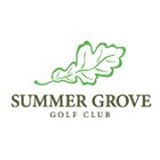 Designed by Dennis Griffiths Par 72Champion tees 6,735Bent grass greensAddress:  6060 Golf Club Drive, Braselton, GA 30517 (approx. 84 miles away)Phone:  678-425-6050Eagle’s Brooke Country Club Designed by Scott Pool Par 72Champion tees 7,400Bent grass greensAddress: 300 Lester Mill Rd. Locust Grove, G.A. 30248 (approx. 46 miles away)Phone: 678-432-1979Crystal Lake Golf and Country Club Designed by Denis GriffithsPar 72Champion tees 7,200Address: 100 Crystal Lake Bvld. Hampton, G.A. 30228 (approx. 22 miles away) Phone: 770-471-3233Providence Golf ClubPar 72 Champion tees 6,571 Pro- Dave AyersBermuda greensAddress: 656 Providence Club Dr. Monroe, G.A. 30656 (approx. 69 miles away)Phone: 770-207-4332Callaway Gardens Mountain View & Lake View CoursesOne of Georgia’s top golf destinations, Callaway Gardens features two 18-hole golf courses along with a world-class practice facility and a golf heritage stretching back over six decades.Mountain View, Dick Wilson, Par 72, 7057 yards; Lake View, J.B. McGovern, Par 70, 6158 yardsAddress:   17800 US Highway 27, Pine Mountain, GA (approx. 50 miles away)Phone:  1.844.326.3427